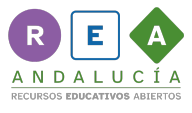 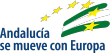             Inventando titulares.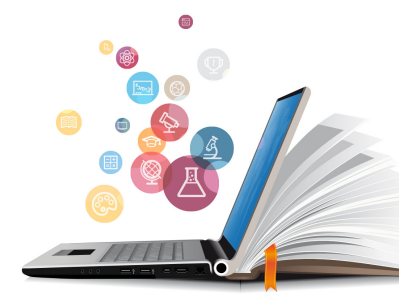 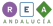 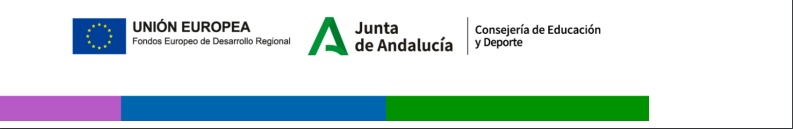 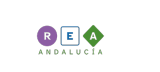 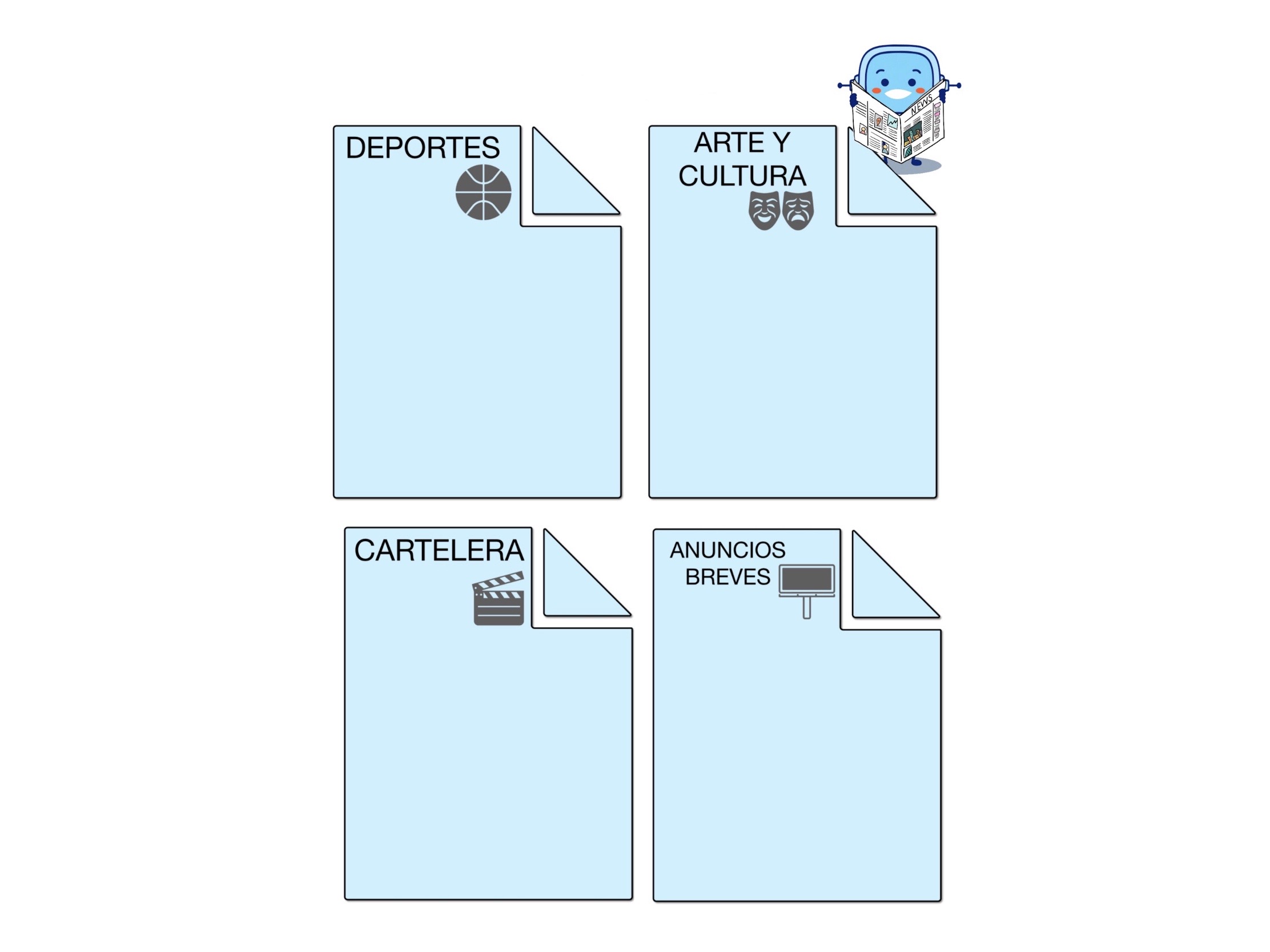 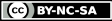 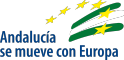 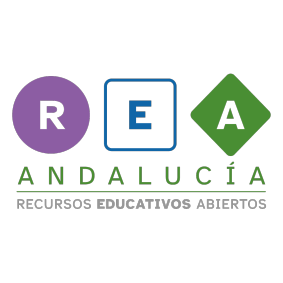 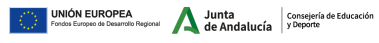 